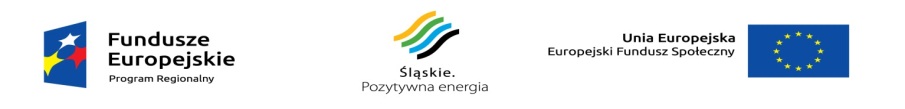 Skład Komisji Oceny Projektów w ramach konkursu 
nr RPSL.11.02.02-IZ.01-24-133/16.L.p.Imię i NazwiskoFunkcja pełniona w KOPJarosław LigasPrzewodniczący KOPPaweł NiklewiczZastępca Przewodniczącego KOP IP RITAnna TofilskaZastępca Przewodniczącego KOPAdam SkupnikZastępca Przewodniczącego KOPKatarzyna CzerwikSekretarz KOPBożena WydrychSekretarz KOPKarolina GrochowieckaSekretarz KOP IP RITAnna KocimskaCzłonek KOP – pracownik IOKIwona CicheckaCzłonek KOP – pracownik IOKPiotr BogaczCzłonek KOP – pracownik IOKTomasz StećCzłonek KOP – pracownik IOKPaweł MazurczykCzłonek KOP – pracownik IOKBogusława BudnyCzłonek KOP – pracownik IOK IP RITAnna KorczyńskaCzłonek KOP – pracownik IOK IP RITAnita Szymanda-DowbeckaCzłonek KOP – pracownik IOK IP RIT